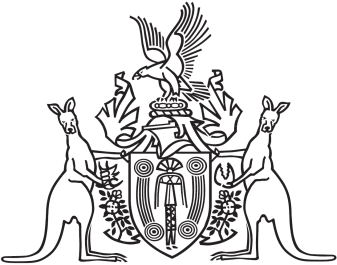 Northern Territory of AustraliaGovernment GazetteISSN-0157-833XNo. S116	12 December 2016Northern Territory of AustraliaFirearms ActRevocation of Delegation and DelegationI, Reece Philip Kershaw, Commissioner of Police - (a) 	under section 5 of the Firearms Act and with reference to sections 42 and 46A of the Interpretation Act, revoke all instruments in force immediately before the date of this instrument delegating the powers, duties or functions conferred or imposed on me by the Firearms Act and the Firearms Regulations;under section 5 of the Firearms Act and with reference to sections 42 and 46A of the Interpretation Act, delegate to each member of the Police Force or employee within the meaning of the Public Sector Employment and Management Act from time to time holding, acting in or performing the duties of an office, rank, designation or position in the Police Force specified in Column 1 of Schedule 1, the powers, duties or functions conferred or imposed on me by the sections of the Firearms Act specified opposite in Column 2, subject to:the conditions, if any, specified opposite in Column 3;the Act; andthe Northern Territory Police Firearms Policy and Procedures Manual; 	under of section 5 of the Firearms Act and with reference to sections 42 and 46A of the Interpretation Act, delegate to each member of the Police Force or employee within the meaning of the Public Sector Employment and Management Act from time to time holding, acting in or performing the duties of an office, rank or position in the Police Force specified in Column 1 of Schedule 2, the powers, duties or functions conferred or imposed on me by the provisions of the Firearms Regulations specified opposite in Column 2, subject to - the conditions, if any, specified opposite in Column 3;the Act; andthe Northern Territory Police Firearms Policy and Procedures Manual.Dated this day 12 of December 2016R. P. Kershaw APMCommissioner of PoliceSchedule 1Delegations for Firearms ActSchedule 2Delegations for Firearms RegulationsColumn 1Column 2Column 3Member of the Police Force or a Public Sector Employee employed at a Police Station.A member of the Police Force or a Public Sector Employee employed at a Police Station is delegated the following functions under the Firearms Act:9(1)Accept an application for a licence in respect of all classes of firearms.32Accept an application for a permit under Section 31 of the Firearms Act.33A(2)Accept an application for a permit from an international competitor.35(1)Accept an application for a permit to purchase or acquire a firearm. 36Accept an application to register a firearm.49(1)Accept an application for the approval of premises used by a firearms club for shooting activities.49A(1)Accept an application for the approval of premises used by a paintball range.99A(1)&(2)Act on behalf of the Commissioner with respect to firearm in Police possession where there is no legal requirement to retain the firearm.103Accept an application for a duplicate licence, permit or certificate in circumstances where the original is damaged, destroyed, lost or stolen.Column 1Column 2Column 3Column 3Member of the Police Force in charge of a Police Station or with the rank of Senior Sergeant or higherIn addition to the delegations granted to a Member of the Police Force, as listed in this Schedule, a member of the Police Force in charge of a Police Station or with the rank of Senior Sergeant or higher is delegated to the following functions:42(1)(b)Determine whether an offence would, if the person is found guilty, render the person not fit to possess or use a firearm or to hold a licence, permit or certificate of the kind held.Determine whether an offence would, if the person is found guilty, render the person not fit to possess or use a firearm or to hold a licence, permit or certificate of the kind held.49(2)Approve or refuse to approve premises operating as a shooting gallery or amusement parlour.Approve or refuse to approve premises operating as a shooting gallery or amusement parlour.49(3)Refuse to approve premises operating as a shooting gallery or amusement parlour unless satisfied it complies with the requirements of Part 8 of this Act.Refuse to approve premises operating as a shooting gallery or amusement parlour unless satisfied it complies with the requirements of Part 8 of this Act.49(4)When approving premises operating as a shooting gallery or amusement parlour under Part 8 of the Act or at any time while the approval remains in force, give a direction to a person concerning the use, control or administration of the premises for the preservation of public safety and the safety of persons on the premises.When approving premises operating as a shooting gallery or amusement parlour under Part 8 of the Act or at any time while the approval remains in force, give a direction to a person concerning the use, control or administration of the premises for the preservation of public safety and the safety of persons on the premises.49(6)Revoke an approval given to premises, operating as a shooting gallery or amusement parlour, under Part 8 of the Act, if satisfied that:the premises are a danger to persons or to the public in the vicinity of the premises; ora direction given under Section 49(4) of the Act has not been complied with.Revoke an approval given to premises, operating as a shooting gallery or amusement parlour, under Part 8 of the Act, if satisfied that:the premises are a danger to persons or to the public in the vicinity of the premises; ora direction given under Section 49(4) of the Act has not been complied with.(Continued) Member of the Police Force in charge of a Police Station or with the rank of Senior Sergeant or higher99Act on behalf of the Commissioner with respect to the retention and/or return of firearms seized under Section 126(2AA) of the Police Administration Act. Make a direction or set a condition relating to a person taking possession of a firearm. Act on behalf of the Commissioner with respect to the retention and/or return of firearms seized under Section 126(2AA) of the Police Administration Act. Make a direction or set a condition relating to a person taking possession of a firearm. Column 1Column 2Column 2Column 3Public Sector Employee attached to the Firearms Policy & Records Unit(Includes a Public Sector Employee on secondment or temporary employment with the Firearms Policy & Records Unit) In addition to the delegations granted to a Member of the Police Force, as listed in this Schedule on page 1, a Public Sector Employee attached to the Firearms Policy & Records Unit is delegated  the following functions:In addition to the delegations granted to a Member of the Police Force, as listed in this Schedule on page 1, a Public Sector Employee attached to the Firearms Policy & Records Unit is delegated  the following functions:Public Sector Employee attached to the Firearms Policy & Records Unit(Includes a Public Sector Employee on secondment or temporary employment with the Firearms Policy & Records Unit) 9(2)(c)Require an applicant to provide such other particulars or documents as requested in respect to an application for a licence.Require an applicant to provide such other particulars or documents as requested in respect to an application for a licence.Public Sector Employee attached to the Firearms Policy & Records Unit(Includes a Public Sector Employee on secondment or temporary employment with the Firearms Policy & Records Unit) 10(1)(a)	Grant a Shooters or Employee Licence in respect of Category ‘A’ and ‘B’ firearms;Issue licences, for all categories of firearms, which have been granted by the Commissioner or an appropriate delegate.(a)	Grant a Shooters or Employee Licence in respect of Category ‘A’ and ‘B’ firearms;Issue licences, for all categories of firearms, which have been granted by the Commissioner or an appropriate delegate.10(5)Grant a Shooters Licence, in respect of a Category ‘A’ or ‘B’ firearm, within 28 days of an application, subject to the provisions of this Section being met;Issue a Shooters Licence, for all categories of firearms, which has been granted by the Commissioner or an appropriate delegate in accordance with the provisions of this Section.Grant a Shooters Licence, in respect of a Category ‘A’ or ‘B’ firearm, within 28 days of an application, subject to the provisions of this Section being met;Issue a Shooters Licence, for all categories of firearms, which has been granted by the Commissioner or an appropriate delegate in accordance with the provisions of this Section.13(2)(b)Specify conditions that a Licence issued for Category ‘A’ or ‘B’ firearms is subject to.Specify conditions that a Licence issued for Category ‘A’ or ‘B’ firearms is subject to.31(1)(a)Grant a permit to purchase or acquire Category ‘A’ and ‘B’ firearms;Issue a permit, for all categories of firearms, which has been granted by the Commissioner or an appropriate delegate.Grant a permit to purchase or acquire Category ‘A’ and ‘B’ firearms;Issue a permit, for all categories of firearms, which has been granted by the Commissioner or an appropriate delegate.(Continued) Public Sector Employee attached to the Firearms Policy & Records Unit(Includes a Public Sector Employee on secondment or temporary employment with the Firearms Policy & Records Unit)31(1)(b)(a)	Grant a permit in respect of a Category ‘A’ or ‘B’ firearm, to authorise the possession or use of the firearm by a person residing temporarily in the Territory;Issue a permit, for all categories of firearms, which has been granted by the Commissioner or an appropriate delegate.(a)	Grant a permit in respect of a Category ‘A’ or ‘B’ firearm, to authorise the possession or use of the firearm by a person residing temporarily in the Territory;Issue a permit, for all categories of firearms, which has been granted by the Commissioner or an appropriate delegate.31(1)(c)Issue a permit to authorise the use of a firearm held under a Collectors Licence, for all categories of firearms, which has been granted by the Commissioner or an appropriate delegate.Issue a permit to authorise the use of a firearm held under a Collectors Licence, for all categories of firearms, which has been granted by the Commissioner or an appropriate delegate.31(1)(d)Issue a permit for film or theatrical use, for all categories of firearms, which has been granted by the Commissioner or an appropriate delegate.Issue a permit for film or theatrical use, for all categories of firearms, which has been granted by the Commissioner or an appropriate delegate.31(1)(e)Issue a permit to authorise the acquisition, sale or transfer of a firearm, for all categories of firearms, which has been granted by the Commissioner or an appropriate delegate.Issue a permit to authorise the acquisition, sale or transfer of a firearm, for all categories of firearms, which has been granted by the Commissioner or an appropriate delegate.31(1)(f)Issue a permit to shorten or covert a firearm, for all categories of firearms that has been granted by the Commissioner or an appropriate delegate.Issue a permit to shorten or covert a firearm, for all categories of firearms that has been granted by the Commissioner or an appropriate delegate.31(1)(fa)Issue a permit to authorise the temporary possession or use of a firearm for all categories of firearms, which has been granted by the Commissioner or an appropriate delegateIssue a permit to authorise the temporary possession or use of a firearm for all categories of firearms, which has been granted by the Commissioner or an appropriate delegate31(1)(fb)Issue a permit to authorise a person to use under supervision a category H firearm for sports shooting at an approved firearms club, which has been granted by the Commissioner or an appropriate delegate.Issue a permit to authorise a person to use under supervision a category H firearm for sports shooting at an approved firearms club, which has been granted by the Commissioner or an appropriate delegate.(Continued) Public Sector Employee attached to the Firearms Policy & Records Unit31(1)(fc)Issue a permit to authorise a person or class of persons to use under supervision a category H firearm for sports shooting at an approved firearms club, which has been granted by the Commissioner or an appropriate delegate.Issue a permit to authorise a person or class of persons to use under supervision a category H firearm for sports shooting at an approved firearms club, which has been granted by the Commissioner or an appropriate delegate.31(1)(fd)Issue a permit to authorise an approved paintball operator (& representative) to conduct paintball at a temporary paintball range specified in the permit, which has been granted by the Commissioner or an appropriate delegate.Issue a permit to authorise an approved paintball operator (& representative) to conduct paintball at a temporary paintball range specified in the permit, which has been granted by the Commissioner or an appropriate delegate.31(1)(g)Issue a permit, for all categories of firearms, which has been granted by the Commissioner or an appropriate delegate.Issue a permit, for all categories of firearms, which has been granted by the Commissioner or an appropriate delegate.31(3)Issue a permit, for all categories of firearms, which has been granted by the Commissioner or an appropriate delegate.Issue a permit, for all categories of firearms, which has been granted by the Commissioner or an appropriate delegate.32(2)Require an applicant give further information as requested in respect to an application for a permit.Require an applicant give further information as requested in respect to an application for a permit.33A(2)Grant a permit, in respect of a Category ‘A’ or ‘B’ firearm, to an international competitor to possess or use the firearm for the sole purpose of competing in an approved shooting competition;Issue a permit, for Category ‘C’ and ‘H’ firearms that has been granted by the Commissioner or an appropriate delegate.Grant a permit, in respect of a Category ‘A’ or ‘B’ firearm, to an international competitor to possess or use the firearm for the sole purpose of competing in an approved shooting competition;Issue a permit, for Category ‘C’ and ‘H’ firearms that has been granted by the Commissioner or an appropriate delegate.(Continued) Public Sector Employee attached to the Firearms Policy & Records Unit (Includes a Public Sector Employee on secondment or temporary employment with the Firearms Policy & Records Unit)35(5)(a)	Grant a Permit, in respect of a Category ‘A’ or ‘B’ firearm, within 28 days of an application, subject to the provisions of this Section being met;Issue a Permit, for all categories of firearms, which has been granted by the Commissioner or an appropriate delegate in accordance with the provisions of this Section.(a)	Grant a Permit, in respect of a Category ‘A’ or ‘B’ firearm, within 28 days of an application, subject to the provisions of this Section being met;Issue a Permit, for all categories of firearms, which has been granted by the Commissioner or an appropriate delegate in accordance with the provisions of this Section.35A(4)(e)Require an applicant give further information as requested in respect to an application for a permit.Require an applicant give further information as requested in respect to an application for a permit.36(2)Register a firearm that is the subject of an application. Register a firearm that is the subject of an application. 36(5)Enter into the register details of a firearm and its owner, when registered in accordance with the provisions of this Section.Enter into the register details of a firearm and its owner, when registered in accordance with the provisions of this Section.36(6)Issue a certificate of registration, in respect of all Categories of firearms, for firearms registered in accordance with the provisions of this Section.Issue a certificate of registration, in respect of all Categories of firearms, for firearms registered in accordance with the provisions of this Section.103(1)Issue a duplicate licence, permit or certificate where satisfied the original is damaged, destroyed, lost or stolen. Issue a duplicate licence, permit or certificate where satisfied the original is damaged, destroyed, lost or stolen. Column 1Column 1Column 2Column 2Column 3Member of the Police Force attached to the Firearms Policy & Records Unit(Includes a Member on secondment or temporary transfer to the Firearms Policy & Records Unit)Member of the Police Force attached to the Firearms Policy & Records Unit(Includes a Member on secondment or temporary transfer to the Firearms Policy & Records Unit)In addition to the delegations granted to a(a)	Member of the Police Force, and (b)	a Public Sector Employee attached to the Firearms Policy & Records Unitas listed in this Schedule; a Member of the Police Force attached to the Firearms Policy & Records Unit is delegated the functions of:In addition to the delegations granted to a(a)	Member of the Police Force, and (b)	a Public Sector Employee attached to the Firearms Policy & Records Unitas listed in this Schedule; a Member of the Police Force attached to the Firearms Policy & Records Unit is delegated the functions of:Member of the Police Force attached to the Firearms Policy & Records Unit(Includes a Member on secondment or temporary transfer to the Firearms Policy & Records Unit)Member of the Police Force attached to the Firearms Policy & Records Unit(Includes a Member on secondment or temporary transfer to the Firearms Policy & Records Unit)10(1)Grant all types of licences, other than a Firearm Club Licence, in respect of Category ‘C’ and ‘H’ firearms.Grant all types of licences, other than a Firearm Club Licence, in respect of Category ‘C’ and ‘H’ firearms.Member of the Police Force attached to the Firearms Policy & Records Unit(Includes a Member on secondment or temporary transfer to the Firearms Policy & Records Unit)Member of the Police Force attached to the Firearms Policy & Records Unit(Includes a Member on secondment or temporary transfer to the Firearms Policy & Records Unit)10(5)Grant a Licence in respect of a Category ‘C’ or ‘H’ firearm within 28 days of an application, subject to the provisions of this Section being met.Grant a Licence in respect of a Category ‘C’ or ‘H’ firearm within 28 days of an application, subject to the provisions of this Section being met.13(2)(b)Specify conditions that a Licence issued for a Category ‘C’ or ‘H’ firearms is subject to.Specify conditions that a Licence issued for a Category ‘C’ or ‘H’ firearms is subject to.14(1)(d)Specify a shorter period than 5 years for an Employee Licence issued for Category ‘A’, ‘B’, ‘C’ & ‘H’ firearms.Specify a shorter period than 5 years for an Employee Licence issued for Category ‘A’, ‘B’, ‘C’ & ‘H’ firearms.14(1)(i)Specify a shorter period than 5 years for a Paintball Employee Licence.Specify a shorter period than 5 years for a Paintball Employee Licence.31(1)(a)(a)	Grant a permit to hire or lease a Category ‘A’, ‘B’, ‘C’ or ‘H’ firearm;Grant a permit to purchase or acquire in respect of a Category ‘C’ or ‘H’ firearm.(a)	Grant a permit to hire or lease a Category ‘A’, ‘B’, ‘C’ or ‘H’ firearm;Grant a permit to purchase or acquire in respect of a Category ‘C’ or ‘H’ firearm.31(1)(b)Grant a permit in respect of a Category ‘C’ or ‘H’ firearm authorising the possession or use of the firearm by a person residing temporarily in the Territory.Grant a permit in respect of a Category ‘C’ or ‘H’ firearm authorising the possession or use of the firearm by a person residing temporarily in the Territory.(Continued) Member of the Police Force attached to the Firearms Policy & Records Unit(Includes a Member on secondment or temporary transfer to the Firearms Policy & Records Unit)(Continued) Member of the Police Force attached to the Firearms Policy & Records Unit(Includes a Member on secondment or temporary transfer to the Firearms Policy & Records Unit)31(1)(d)Grant a permit in respect of a Category ‘A’, ‘B’, ‘C’ or ‘H’ firearm authorising the possession or use of the firearm for film, theatrical productions or other artistic purposes.Grant a permit in respect of a Category ‘A’, ‘B’, ‘C’ or ‘H’ firearm authorising the possession or use of the firearm for film, theatrical productions or other artistic purposes.31(1)(e)Grant a permit in respect of a Category ‘A’, ‘B’, ‘C’ & ‘H’ firearm authorising the acquisition, sale or transfer of a firearm in such circumstances as may be prescribed. Grant a permit in respect of a Category ‘A’, ‘B’, ‘C’ & ‘H’ firearm authorising the acquisition, sale or transfer of a firearm in such circumstances as may be prescribed. 31(1)(fb)Grant a permit to authorise a person to use under supervision a category H firearm for sports shooting at an approved firearms club.Grant a permit to authorise a person to use under supervision a category H firearm for sports shooting at an approved firearms club.31(1)(g)Grant a permit in respect of a Category ‘A’, ‘B’, ‘C’ or ‘H’ firearm where provision is made for a Permit in the Regulations, and the Regulations require a Permit to be issued.Grant a permit in respect of a Category ‘A’, ‘B’, ‘C’ or ‘H’ firearm where provision is made for a Permit in the Regulations, and the Regulations require a Permit to be issued.33A(2)Grant a permit in respect of a Category ‘C’ or ‘H’ firearm, to an international competitor to possess or use a firearm for the sole purpose of competing in an approved shooting competition.Grant a permit in respect of a Category ‘C’ or ‘H’ firearm, to an international competitor to possess or use a firearm for the sole purpose of competing in an approved shooting competition.34(1)(b)Specify conditions that may be applied to a permit.Specify conditions that may be applied to a permit.34(2)Determine the period a permit remains in force.Determine the period a permit remains in force.35(5)With respect to a Category ‘C’ or ‘H’ firearm, grant a permit within 28 days of an application subject to the requirements of this Section being met.With respect to a Category ‘C’ or ‘H’ firearm, grant a permit within 28 days of an application subject to the requirements of this Section being met.(Continued) Member of the Police Force attached to the Firearms Policy & Records Unit(Includes a Member on secondment or temporary transfer to the Firearms Policy & Records Unit)(Continued) Member of the Police Force attached to the Firearms Policy & Records Unit(Includes a Member on secondment or temporary transfer to the Firearms Policy & Records Unit)35A(4)Grant a permit where the application meets the requirements of subsections (a), (b), (c) and (d) of this Section.Grant a permit where the application meets the requirements of subsections (a), (b), (c) and (d) of this Section.35B(2)(c)Make a determination whether the licence holder has a genuine need for additional firearms.Make a determination whether the licence holder has a genuine need for additional firearms.36(4)Refuse to register firearm if the firearm has not been produced for inspection.Refuse to register firearm if the firearm has not been produced for inspection.37(2)Set period in excess of 28 days for a personal representative to dispose of firearms belonging to a deceased person.Set period in excess of 28 days for a personal representative to dispose of firearms belonging to a deceased person.46(2)Approve alternate arrangements for the storage and safe keeping of firearms and ammunition where satisfied that the standard is not less than the requirements under the Act.Approve alternate arrangements for the storage and safe keeping of firearms and ammunition where satisfied that the standard is not less than the requirements under the Act.49(2)Approve or refuse to approve premises operating as a shooting gallery or amusement parlour.Approve or refuse to approve premises operating as a shooting gallery or amusement parlour.49(3)Refuse to approve premises operating as a shooting gallery or amusement parlour unless satisfied that it complies with the requirements of Part 8 of this Act.Refuse to approve premises operating as a shooting gallery or amusement parlour unless satisfied that it complies with the requirements of Part 8 of this Act.(Continued) Member of the Police Force attached to the Firearms Policy & Records Unit(Includes a Member on secondment or temporary transfer to the Firearms Policy & Records Unit)(Continued) Member of the Police Force attached to the Firearms Policy & Records Unit(Includes a Member on secondment or temporary transfer to the Firearms Policy & Records Unit)49(4)When approving premises operating as a shooting gallery or amusement parlour, under Part 8 of the Act, or at any time while the approval remains in force, give a direction to a person concerning the use, control or administration of the premises for the preservation of public safety and the safety of persons on the premises.When approving premises operating as a shooting gallery or amusement parlour, under Part 8 of the Act, or at any time while the approval remains in force, give a direction to a person concerning the use, control or administration of the premises for the preservation of public safety and the safety of persons on the premises.49(6)Revoke an approval given to premises, operating as a shooting gallery or amusement parlour, under Part 8 of the Act, if satisfied that:(a)	the premises are a danger to persons or to the public in the vicinity of the premises; or(b)	there has been non-compliance with a direction given under subsection 49(4) of the Act.Revoke an approval given to premises, operating as a shooting gallery or amusement parlour, under Part 8 of the Act, if satisfied that:(a)	the premises are a danger to persons or to the public in the vicinity of the premises; or(b)	there has been non-compliance with a direction given under subsection 49(4) of the Act.93(2)Give a direction to an interstate licence holder, who is or intends to reside in the Northern territory, regarding the possession and use of firearms on that licence pending them being granted or refused a licence under this Act. Give a direction to an interstate licence holder, who is or intends to reside in the Northern territory, regarding the possession and use of firearms on that licence pending them being granted or refused a licence under this Act. 93(3)Give a direction to an interstate licence holder, who is or intends to reside in the Northern territory, regarding the possession and use of Category ‘C’ and ‘H’ firearms on that licence pending them being granted or refused a licence under this Act. Give a direction to an interstate licence holder, who is or intends to reside in the Northern territory, regarding the possession and use of Category ‘C’ and ‘H’ firearms on that licence pending them being granted or refused a licence under this Act. 94Direct a person who has been refused a permit or certificate of registration to lodge a firearm with the Commissioner, or the holder of a Firearms Dealer Licence and specify the period that it is lodged.Direct a person who has been refused a permit or certificate of registration to lodge a firearm with the Commissioner, or the holder of a Firearms Dealer Licence and specify the period that it is lodged.Officer in Charge of the Firearms Policy & Records Unit&Senior SergeantTerritory Major Crash Investigations(Includes a Member of the Police Force on secondment to or acting in the position)Officer in Charge of the Firearms Policy & Records Unit&Senior SergeantTerritory Major Crash Investigations(Includes a Member of the Police Force on secondment to or acting in the position)In addition to the delegations granted to a Member of the Police Force,a Public Sector Employee attached to the Firearms Policy & Records Unit, anda Member of the Police Force attached to the Firearms Policy & Records Unit,as listed in this Schedule, the Officer in Charge of the Firearms Policy & Records Unit and Senior Sergeant, Territory Major Crash Investigations are delegated the following functions:In addition to the delegations granted to a Member of the Police Force,a Public Sector Employee attached to the Firearms Policy & Records Unit, anda Member of the Police Force attached to the Firearms Policy & Records Unit,as listed in this Schedule, the Officer in Charge of the Firearms Policy & Records Unit and Senior Sergeant, Territory Major Crash Investigations are delegated the following functions:6(2)May waive or reduce a determined fee.May waive or reduce a determined fee.7(4)Certify a document to be an extract from, or a copy of, an entry in the register kept under Section 7(1).Certify a document to be an extract from, or a copy of, an entry in the register kept under Section 7(1).8(3)Accept an application, and subject to confirmation from the Firearm Examination Section, Forensic Science Branch, certifying the firearm as permanently incapable of use as a firearm.Accept an application, and subject to confirmation from the Firearm Examination Section, Forensic Science Branch, certifying the firearm as permanently incapable of use as a firearm.10(1)Grant a Firearm Club Licence, where, at the time of making an application, the applicant was already the holder of a Firearm Club Licence and the premises approved under Section 49 has not changed since the previous application,Grant an Employee Licence for a Category ‘D’ firearm where, at the time of making an application, the applicant was already the holder of a Category ‘D’ Employee Licence and the genuine reason and need have not changed since the previous application, andGrant a Corporate Licence for a Category ‘D’ firearms where, at the time of making an application, the applicant was already the holder of a Category ‘D’ licence and the genuine reason and need have not changed since the previous applicationGrant a Firearm Club Licence, where, at the time of making an application, the applicant was already the holder of a Firearm Club Licence and the premises approved under Section 49 has not changed since the previous application,Grant an Employee Licence for a Category ‘D’ firearm where, at the time of making an application, the applicant was already the holder of a Category ‘D’ Employee Licence and the genuine reason and need have not changed since the previous application, andGrant a Corporate Licence for a Category ‘D’ firearms where, at the time of making an application, the applicant was already the holder of a Category ‘D’ licence and the genuine reason and need have not changed since the previous application(Continued) Officer in Charge of the Firearms Policy & Records Unit&Senior SergeantTerritory Major Crash Investigations(Includes a Member of the Police Force on secondment to or acting in the position)(Continued) Officer in Charge of the Firearms Policy & Records Unit&Senior SergeantTerritory Major Crash Investigations(Includes a Member of the Police Force on secondment to or acting in the position)10(2A)Refuse to grant a licence if satisfied that the applicant has been found guilty of an offence in which a firearm was involved, subject to the limitations of paragraphs (a) and (b).Refuse to grant a licence if satisfied that the applicant has been found guilty of an offence in which a firearm was involved, subject to the limitations of paragraphs (a) and (b).10(3)(a)Refuse to grant a licence where applicant is not at least 18 years of age, unless the licence applied for is a Firearms Club Junior Licence.Refuse to grant a licence where applicant is not at least 18 years of age, unless the licence applied for is a Firearms Club Junior Licence.10(3)(c)Refuse to grant a licence where the applicant has not completed an approved firearms training and safety course.Refuse to grant a licence where the applicant has not completed an approved firearms training and safety course.10(3)(d)Refuse to grant a licence where the applicant is not able to meet the storage and safety requirements under this Act.Refuse to grant a licence where the applicant is not able to meet the storage and safety requirements under this Act.10(3)(e)Refuse to grant a licence where the applicant does not reside in the Territory and is not about to become a resident of the Territory.Refuse to grant a licence where the applicant does not reside in the Territory and is not about to become a resident of the Territory.10(3)(f)Refuse to grant a licence where the applicant has been found guilty of a Disqualifying Offence within the last 10 years.Refuse to grant a licence where the applicant has been found guilty of a Disqualifying Offence within the last 10 years.10(3)(fa)Refuse to grant a licence where the applicant has been found guilty of an Offence of Violence within the last 5 years.Refuse to grant a licence where the applicant has been found guilty of an Offence of Violence within the last 5 years.10(3)(g)Refuse to grant a licence where the applicant has been subject to a final domestic violence order within the last 5 years.Refuse to grant a licence where the applicant has been subject to a final domestic violence order within the last 5 years.(Continued) Officer in Charge of the Firearms Policy & Records Unit&Senior SergeantTerritory Major Crash Investigations(Includes a Member of the Police Force on secondment to or acting in the position)(Continued) Officer in Charge of the Firearms Policy & Records Unit&Senior SergeantTerritory Major Crash Investigations(Includes a Member of the Police Force on secondment to or acting in the position)10(3)(h)Refuse to grant a licence where the applicant is subject to an order, made in the Territory or elsewhere, to keep the peace.Refuse to grant a licence where the applicant is subject to an order, made in the Territory or elsewhere, to keep the peace.10(3)(ga)Refuse to grant a licence where the applicant has a personal violence restraining order in force against him or her.Refuse to grant a licence where the applicant has a personal violence restraining order in force against him or her.10(9)Refuse to grant a licence where a Regulation provides other mandatory grounds for refusing a licence.Refuse to grant a licence where a Regulation provides other mandatory grounds for refusing a licence.10AARefuse to grant a Category H Sports Shooters Licence where the applicant does not satisfy the requirements of 10AA (a), (b) or (c).Refuse to grant a Category H Sports Shooters Licence where the applicant does not satisfy the requirements of 10AA (a), (b) or (c).10ACRefuse to grant a Firearms Collectors Licence where the applicant has not met the requirements of subsections (b) & (c).Refuse to grant a Firearms Collectors Licence where the applicant has not met the requirements of subsections (b) & (c).10ADRefuse to grant a Paintball Operator Licence if not satisfied that he applicant has met the requirements of subsection (b) or (c).Refuse to grant a Paintball Operator Licence if not satisfied that he applicant has met the requirements of subsection (b) or (c).13(1)(d)Specify the amount of ammunition that a holder of a licence may possess at any one time.Specify the amount of ammunition that a holder of a licence may possess at any one time.(Continued) Officer in Charge of the Firearms Policy & Records Unit&Senior SergeantTerritory Major Crash Investigations(Includes a Member of the Police Force on secondment to or acting in the position)(Continued) Officer in Charge of the Firearms Policy & Records Unit&Senior SergeantTerritory Major Crash Investigations(Includes a Member of the Police Force on secondment to or acting in the position)13(2)(b)Where the approving officer, specify conditions that a Licence issued for a Category ‘D’ firearms is subject to.Where the approving officer, specify conditions that a Licence issued for a Category ‘D’ firearms is subject to.(Continued) Officer in Charge of the Firearms Policy & Records Unit&Senior SergeantTerritory Major Crash Investigations(Includes a Member of the Police Force on secondment to or acting in the position)(Continued) Officer in Charge of the Firearms Policy & Records Unit&Senior SergeantTerritory Major Crash Investigations(Includes a Member of the Police Force on secondment to or acting in the position)14(1)(d)Where the approving officer, specify a shorter period than 5 years for an Employee Licence issued for Category ‘D’ firearms.Where the approving officer, specify a shorter period than 5 years for an Employee Licence issued for Category ‘D’ firearms.(Continued) Officer in Charge of the Firearms Policy & Records Unit&Senior SergeantTerritory Major Crash Investigations(Includes a Member of the Police Force on secondment to or acting in the position)(Continued) Officer in Charge of the Firearms Policy & Records Unit&Senior SergeantTerritory Major Crash Investigations(Includes a Member of the Police Force on secondment to or acting in the position)17(1)(b)Determine additional safe keeping and storage requirements to those specified under the Act.Determine additional safe keeping and storage requirements to those specified under the Act.18(8)By written notice, require a Dealer to provide information in accordance with the provisions of this Section.By written notice, require a Dealer to provide information in accordance with the provisions of this Section.22(3)(b)Determine additional safe keeping and storage requirements to those specified under the Act.Determine additional safe keeping and storage requirements to those specified under the Act.24(2)(b)Determine additional safe keeping and storage requirements to those specified under the Act.Determine additional safe keeping and storage requirements to those specified under the Act.25A(2)(b)Determine additional safe keeping and storage requirements to those specified under the Act.Determine additional safe keeping and storage requirements to those specified under the Act.28Approve a range as an ‘approved range’ for the purposes of this Section.Approve a range as an ‘approved range’ for the purposes of this Section.28,33A(1) & (2)Approve a shooting competition as an ‘approved event’ for the purposes of these sections.Approve a shooting competition as an ‘approved event’ for the purposes of these sections.30G(1)Give information specified in subsection (2) of this section about an employee or prospective employee to the holder of a Paintball Operator Licence.Give information specified in subsection (2) of this section about an employee or prospective employee to the holder of a Paintball Operator Licence.(Continued) Officer in Charge of the Firearms Policy & Records Unit&Senior SergeantTerritory Major Crash Investigations(Includes a Member of the Police Force on secondment to or acting in the position)(Continued) Officer in Charge of the Firearms Policy & Records Unit&Senior SergeantTerritory Major Crash Investigations(Includes a Member of the Police Force on secondment to or acting in the position)30G(3)Inform a respective Paintball Operator that an employee has had his or her Paintball Employee Licence suspended or revoked.Inform a respective Paintball Operator that an employee has had his or her Paintball Employee Licence suspended or revoked.31(1)(c)Grant or refuse to grant a permit authorising the use of a Category ‘A’, ‘B’, or ‘H’ firearm possessed under a Collectors Licence.Grant or refuse to grant a permit authorising the use of a Category ‘A’, ‘B’, or ‘H’ firearm possessed under a Collectors Licence.31(1)(f)Grant or refuse to grant a permit to authorise the shortening or conversion of a Category ‘A’, ‘B’, ‘C’ or ‘H’ firearm, provided that the alteration does not convert the firearm to a Category ‘D’ firearm.Grant or refuse to grant a permit to authorise the shortening or conversion of a Category ‘A’, ‘B’, ‘C’ or ‘H’ firearm, provided that the alteration does not convert the firearm to a Category ‘D’ firearm.31(1)(fa)Grant or refuse to grant a permit, in respect of a Category ‘A’, ‘B’, ‘C’ or ‘H’ firearm to authorise the temporary possession or use of the firearm by the holder of a licence for a specified reason not covered by the holder’s licence.Grant or refuse to grant a permit, in respect of a Category ‘A’, ‘B’, ‘C’ or ‘H’ firearm to authorise the temporary possession or use of the firearm by the holder of a licence for a specified reason not covered by the holder’s licence.31(2)Refuse to grant a permit for the purposes of Section 31(1)(fb) where the application does not comply with the requirements of subsections (a) and (b) of the Section.Refuse to grant a permit for the purposes of Section 31(1)(fb) where the application does not comply with the requirements of subsections (a) and (b) of the Section.31(3)Grant or refuse to grant a permit to authorise a person to do any or all of the things that may be authorised under a Firearms Armourers Licence so long as the act does not involve Category ‘D’ firearm.Grant or refuse to grant a permit to authorise a person to do any or all of the things that may be authorised under a Firearms Armourers Licence so long as the act does not involve Category ‘D’ firearm.(Continued) Officer in Charge of the Firearms Policy & Records Unit&Senior SergeantTerritory Major Crash Investigations(Includes a Member of the Police Force on secondment to or acting in the position)(Continued) Officer in Charge of the Firearms Policy & Records Unit&Senior SergeantTerritory Major Crash Investigations(Includes a Member of the Police Force on secondment to or acting in the position)33(1)(a)Refuse to grant a permit to an applicant under 18 years, were the application does not met the requirements of subsection (i) or (ii) of this Section.Refuse to grant a permit to an applicant under 18 years, were the application does not met the requirements of subsection (i) or (ii) of this Section.33(1)(c)Refuse to grant a permit to an applicant who has been found guilty of a Disqualifying Offence in the last 10 years.Refuse to grant a permit to an applicant who has been found guilty of a Disqualifying Offence in the last 10 years.33(1)(ca)Refuse to grant a permit to an applicant who has been found guilty of an Offence of Violence in the last 5 years.Refuse to grant a permit to an applicant who has been found guilty of an Offence of Violence in the last 5 years.33(1)(cb)Refuse to grant a permit to an applicant who is unable to meet the storage and safety requirements prescribed under the Act or approved by the Commissioner.Refuse to grant a permit to an applicant who is unable to meet the storage and safety requirements prescribed under the Act or approved by the Commissioner.33(1)(d)Refuse to grant a permit to an applicant who is, or has been within the previous 5 years, subject to a final domestic violence order.Refuse to grant a permit to an applicant who is, or has been within the previous 5 years, subject to a final domestic violence order.33(1)(da)33(1)(e)Refuse to grant a permit where the applicant has a personal violence restraining order in force against him or her.Refuse to grant a permit to an applicant who is subject to an order, made in the Territory or elsewhere, to keep the peace.Refuse to grant a permit where the applicant has a personal violence restraining order in force against him or her.Refuse to grant a permit to an applicant who is subject to an order, made in the Territory or elsewhere, to keep the peace.(Continued) Officer in Charge of the Firearms Policy & Records Unit&Senior SergeantTerritory Major Crash Investigations(Includes a Member of the Police Force on secondment to or acting in the position)(Continued) Officer in Charge of the Firearms Policy & Records Unit&Senior SergeantTerritory Major Crash Investigations(Includes a Member of the Police Force on secondment to or acting in the position)33(1)(f)Refuse to grant a permit to the holder of a Firearms Junior Club Licence who does not meet the requirements of subsections (i) and (ii) of this Section.Refuse to grant a permit to the holder of a Firearms Junior Club Licence who does not meet the requirements of subsections (i) and (ii) of this Section.33(1A)Refuse to grant a permit to an applicant who is prohibited from holding a licence to own or possess a firearm under subsection (a), (b) or (c) of this Section.Refuse to grant a permit to an applicant who is prohibited from holding a licence to own or possess a firearm under subsection (a), (b) or (c) of this Section.33A(2)(a)Refuse to grant a permit if the applicant does not provide the prescribed information.Refuse to grant a permit if the applicant does not provide the prescribed information.33(4)Refuse to grant a permit where a Regulation provides other mandatory grounds for refusing a permit.Refuse to grant a permit where a Regulation provides other mandatory grounds for refusing a permit.34(3)Suspend or revoke a permit for any reason where there are other mandatory grounds for which a licence may be suspended or revoked for that period.Suspend or revoke a permit for any reason where there are other mandatory grounds for which a licence may be suspended or revoked for that period.35(3)(a)Refuse to grant a permit to a person to purchase or acquire a firearm unless the person is the holder of a licence to possess or use the firearm concerned.Refuse to grant a permit to a person to purchase or acquire a firearm unless the person is the holder of a licence to possess or use the firearm concerned.35(4)Refuse to grant a permit before the expiration of the 28 days where the applicant does not meet the requirements of subsection (5) of this section.Refuse to grant a permit before the expiration of the 28 days where the applicant does not meet the requirements of subsection (5) of this section.(Continued) Officer in Charge of the Firearms Policy & Records Unit&Senior SergeantTerritory Major Crash Investigations(Includes a Member of the Police Force on secondment to or acting in the position)(Continued) Officer in Charge of the Firearms Policy & Records Unit&Senior SergeantTerritory Major Crash Investigations(Includes a Member of the Police Force on secondment to or acting in the position)35A(1)Refuse to grant a permit where the applicant does not meet the requirements of this Section.Refuse to grant a permit where the applicant does not meet the requirements of this Section.35A(2)Refuse to grant a permit to acquire a firearm where the firearm is not a prescribed firearm.Refuse to grant a permit to acquire a firearm where the firearm is not a prescribed firearm.35A(3)Refuse to grant a permit to acquire a firearm where the acquisition would result in the holder exceeding the limits on firearm ownership specified in Section 35B.Refuse to grant a permit to acquire a firearm where the acquisition would result in the holder exceeding the limits on firearm ownership specified in Section 35B.35CRefuse to grant a permit where the applicant does not satisfy the requirements of subsections (1) (a) and (1) (b) of this Section.Refuse to grant a permit where the applicant does not satisfy the requirements of subsections (1) (a) and (1) (b) of this Section.36(3)(a)Refuse to register a firearm where the applicant is not the holder of a licence that permits the holder to possess firearms of that category.Refuse to register a firearm where the applicant is not the holder of a licence that permits the holder to possess firearms of that category.40(2)Revoke any type of licence or permit, except a Firearms Club Licence, where satisfied that the holder has failed to comply with a condition that is prescribed for the purposes of this subsection.Revoke any type of licence or permit, except a Firearms Club Licence, where satisfied that the holder has failed to comply with a condition that is prescribed for the purposes of this subsection.40(2A)Revoke any type of licence or permit, except a Firearms Club Licence, where satisfied that the loss or theft of a firearms was due to negligence or fraud by the holder.Revoke any type of licence or permit, except a Firearms Club Licence, where satisfied that the loss or theft of a firearms was due to negligence or fraud by the holder.40B(1)Cause a notice to be served under the provisions of this Section.Cause a notice to be served under the provisions of this Section.54(2)Take whatever action is necessary to give effect to a decision of the Firearms Appeal TribunalTake whatever action is necessary to give effect to a decision of the Firearms Appeal Tribunal(Continued) Officer in Charge of the Firearms Policy & Records Unit&Senior SergeantTerritory Major Crash Investigations(Includes a Member of the Police Force on secondment to or acting in the position)(Continued) Officer in Charge of the Firearms Policy & Records Unit&Senior SergeantTerritory Major Crash Investigations(Includes a Member of the Police Force on secondment to or acting in the position)68Approve the alteration of a Category ‘A’, ‘B’, ‘C’ or ‘H’ firearm, provided that the alteration does not convert the firearm to a Category ‘D’ firearm.Approve the alteration of a Category ‘A’, ‘B’, ‘C’ or ‘H’ firearm, provided that the alteration does not convert the firearm to a Category ‘D’ firearm.68A(2)(a)Grant an authorisation to buy ammunition where not the holder of a licence or permit.Grant an authorisation to buy ammunition where not the holder of a licence or permit.69(1)(b)Grant or refuse to grant approval to be an ammunition collector.Grant or refuse to grant approval to be an ammunition collector.74(1)&(3)Approve the alteration or removal of an identifying serial number, provided an alternate number is marked on the firearm for registration purposes.Approve the alteration or removal of an identifying serial number, provided an alternate number is marked on the firearm for registration purposes.92(a)Approve a shooting competition for the purposes of this Section.Approve a shooting competition for the purposes of this Section.93(3)Give a direction to an interstate licence holder, who is or intends to reside in the Northern territory, regarding the possession and use of Category ‘D’ firearms on that licence pending them being granted or refused a licence under this Act. Give a direction to an interstate licence holder, who is or intends to reside in the Northern territory, regarding the possession and use of Category ‘D’ firearms on that licence pending them being granted or refused a licence under this Act. 96A(2)(b)(ii)Determine if the information provided as to why a firearm was not produced as required is a satisfactory reason.Determine if the information provided as to why a firearm was not produced as required is a satisfactory reason.(Continued) Officer in Charge of the Firearms Policy & Records Unit&Senior SergeantTerritory Major Crash Investigations(Includes a Member of the Police Force on secondment to or acting in the position)(Continued) Officer in Charge of the Firearms Policy & Records Unit&Senior SergeantTerritory Major Crash Investigations(Includes a Member of the Police Force on secondment to or acting in the position)96A(4)Reduce the period of suspension specified in 96A(2)(b) where the circumstances warrant the reducing in the suspension period.Reduce the period of suspension specified in 96A(2)(b) where the circumstances warrant the reducing in the suspension period.102(1)Disclose information to a firearms club or historical firearms collector’s society in accordance with this Section.Disclose information to a firearms club or historical firearms collector’s society in accordance with this Section.102(2)Inform a firearms club or historical firearms collector’s society if the Commissioner suspends or revokes a licence, or permit or registration of a firearm in relation to a person who is a member of that body.Inform a firearms club or historical firearms collector’s society if the Commissioner suspends or revokes a licence, or permit or registration of a firearm in relation to a person who is a member of that body.102(2A)Inform the holder of a Firearms Corporate Licence if the Commissioner or a Court suspends or revokes an Employee Licence of a person who is an employee under that licence.Inform the holder of a Firearms Corporate Licence if the Commissioner or a Court suspends or revokes an Employee Licence of a person who is an employee under that licence.102(2B)Inform an employer if the Commissioner or a Court suspends or revokes a Firearms Instructors Licence and the employer or other persons operations may be affected by the suspension or revocation.Inform an employer if the Commissioner or a Court suspends or revokes a Firearms Instructors Licence and the employer or other persons operations may be affected by the suspension or revocation.104AIssue and sign a certificate under this Section as evidence of matters stated in the certificate and the facts on which they are based.Issue and sign a certificate under this Section as evidence of matters stated in the certificate and the facts on which they are based.Column 1Column 2Column 3SuperintendentRoad Policing and Firearms Division(Includes a Member of the Police Force on secondment to or acting in those positions)In addition to the delegations granted to a Member of the Police Force, A Public Sector Employee attached to the Firearms Policy & Records Unit, A Member of the Police Force attached to the Firearms Policy & Records Unit, andThe Officer in Charge, Firearms Policy & Records Unit, andthe Senior Sergeant, Road Policing and Firearms Division,as listed in this Schedule, the Superintendent, Road Policing and Firearms Division is delegated to the following functions:10(1)Grant or refuse to grant all types of licences in respect of Category ‘D’ firearms.10(2B)Refuse to grant a licence if there is reasonable cause to believe that the applicant has failed to supply material information or has supplied information that is false or misleading. 10(3)(b)Refuse to grant a licence if not satisfied that the applicant is not a fit and proper person.10(4)Refuse to grant a licence if there is reasonable cause to believe that the applicant may not personally exercise continuous and responsible control over firearms because of the provisions of subsections (a), (b), or (c).10(5)Grant a Licence for a Category ‘D’ firearm, within 28 days of an application, subject to the provisions of this Section being met.(Continued) SuperintendentRoad Policing and Firearms Division(Includes a Member of the Police Force on secondment to or acting in those positions)10(8)Refuse to grant a licence if it is considered that the granting of the licence would be contrary to the public interest.10(9)Refuse to grant a licence where a Regulation provides other discretionary grounds for refusing a licence.10ABRefuse to grant a Firearms Dealer Licence under subsection (a) if of the opinion that a person who is or will be a close associate of the applicant is not a fit and proper person to be a close associate of the holder of a firearms dealer licence, or under subsection (b) is not satisfied that the applicant will be the person primarily responsible for the control and management of the business to be carried on under the authority of the licence.10ACRefuse to grant a Firearm Collectors licence where not satisfied that the applicant is a genuine historical collector of firearms.10ADRefuse to grant a Paintball Operator Licence under subsection (a) if not satisfied that each person who is or will be a close associate of the applicant is a fit and property person to be the close associate of the holder of a Paintball Operator Licence.10ARefuse to grant a licence if not satisfied that the representative holds or would be granted a licence under Section 10 if he or she were to apply for a licence.(Continued) SuperintendentRoad Policing and Firearms Division(Includes a Member of the Police Force on secondment to or acting in those positions)11(1)Refuse to grant a licence if the applicant does not satisfy the requirements of subsections (a), (b) and (c).13(2)(b)Specify conditions that a Licence issued for Category ‘D’ firearms is subject to.14(1)(a)(iii)Specify a shorter period than 5 years for a Shooters Licence issued for Category ‘D’ firearms.14(1)(d)Specify a shorter period than 5 years for an Employee Licence issued for Category ‘D’ firearms.25Revoke a Collectors Licence where the holder is found guilty of an offence against subsection (1) of this section.31(1)(a)Grant or refuse to grant a permit, in respect to a Category ‘D’ firearm, to authorise the purchase, hire, lease or acquisition of a firearm.31(1)(b)Grant or refuse to grant a permit in respect of a Category ‘D’ firearm to authorise the possession or use of a firearm by a person residing temporarily in the Territory.(Continued) (Continued) SuperintendentRoad Policing and Firearms Division(Includes a Member of the Police Force on secondment to or acting in those positions)31(1)(d)Grant or refuse to grant a permit, in respect to a Category ‘D’ firearm, to authorise the possession or use of a firearm for film, theatrical productions or other artistic purposes.(Continued) (Continued) SuperintendentRoad Policing and Firearms Division(Includes a Member of the Police Force on secondment to or acting in those positions)31(1)(e)Grant or refuse to grant a permit, in respect to Category ‘D’ firearms, to authorise the acquisition, sale or transfer of a firearm in such circumstances as may be prescribed. (Continued) (Continued) SuperintendentRoad Policing and Firearms Division(Includes a Member of the Police Force on secondment to or acting in those positions)31(1)(f)Grant or refuse to grant a permit to authorise the shortening or conversion of a firearm of any Category. (Continued) (Continued) SuperintendentRoad Policing and Firearms Division(Includes a Member of the Police Force on secondment to or acting in those positions)31(1)(fa)Grant or refuse to grant a permit in respect of a Category ‘D’ firearm to authorise the temporary possession or use of the firearm by the holder of a licence for a specified reason not covered by the licence.31(1)(fd)Grant or refuse to grant a permit to authorise an approved paintball operator (& representative) to conduct paintball at a temporary paintball range specified in the permit.31(1)(g)Grant or refuse to grant a permit in respect of a Category ‘D’ firearm where provision is made for a permit in the Regulations, and the Regulations require a permit to be issued.31(3)Grant or refuse to grant a permit to authorise a person to do any or all of the things that may be authorised under a Firearms Armourer Licence in respect to all classes of firearms.(Continued) SuperintendentRoad Policing and Firearms Division(Includes a Member of the Police Force on secondment to or acting in those positions)33(1)(b)Refuse to grant a permit if not satisfied that the applicant is not a fit and proper person.(Continued) SuperintendentRoad Policing and Firearms Division(Includes a Member of the Police Force on secondment to or acting in those positions)33(2)Refuse to grant a permit if there is reasonable cause to believe that the applicant may not personally exercise continuous and responsible control over firearms because of the provisions of subsections (a), (b), or (c) of this Section.(Continued) SuperintendentRoad Policing and Firearms Division(Includes a Member of the Police Force on secondment to or acting in those positions)33(3)Refuse to grant a permit if it is considered that to grant a permit would be contrary to the public interest.(Continued) SuperintendentRoad Policing and Firearms Division(Includes a Member of the Police Force on secondment to or acting in those positions)33(4)Refuse to grant a permit where a Regulation provides other mandatory or discretionary grounds for refusing a permit.(Continued) SuperintendentRoad Policing and Firearms Division(Includes a Member of the Police Force on secondment to or acting in those positions)33A(2)(b)Refuse to grant a permit if not satisfied that the applicant is not a fit and proper person to possess or use a firearm of the category to which the permit relates.(Continued) SuperintendentRoad Policing and Firearms Division(Includes a Member of the Police Force on secondment to or acting in those positions)34(3)Suspend or revoke a permit for any reason for which a licence may be suspended or revoked or that may be prescribed.(Continued) SuperintendentRoad Policing and Firearms Division(Includes a Member of the Police Force on secondment to or acting in those positions)35(3)(b)Refuse to grant a permit to purchase or acquire a firearm to a person who is the holder of a Firearms Club Junior Licence.35(5)With respect to a Category ‘D’ firearm, grant a permit within 28 days of an application subject to the requirements of this Section being met.35DRefuse to grant a permit if the applicant would not be entitled to be granted a Paintball Operator Licence to carry on the business of a paintball operator at the paintball range for which the permit is sought.(Continued) SuperintendentRoad Policing and Firearms Division(Includes a Member of the Police Force on secondment to or acting in those positions)36(3)(b)Refuse to register a firearm to the holder of a Firearms Club Junior Licence.38(1)Suspend any type of licence, except a Firearms Club Licence, where there may be grounds for revoking a licence, permit or certificate of registration.40(3)Revoke by way of written notice any type of licence, except a Firearms Club Licence, a permit or certificate under the provisions of subsections (a), (b), (c), (d), (e), (f), (g), (h), (j), (k) and (l).42(1A)Suspend a licence, permit or certificate of registration by written notice served on the holder for a specified period or until conditions specified in the notice are complied with.49(3)Determine what is to constitute a minimum set of safety equipment to be present on premises where firearms are used.49(4)When at any time while the approval remains in force, give a direction to a person concerning the use, control or administration of the premises for the preservation of public safety and the safety of persons on the premises.60D(2)By written notice require the holder of a Paintball Operator Licence or Permit, to supply within the specified time, a declaration providing the information required in subsections (a), (b) or (c) of this Section.(Continued) SuperintendentRoad Policing and Firearms Division(Includes a Member of the Police Force on secondment to or acting in those positions)68Approve the alteration of a firearm, including an alteration that may convert the firearm to a Category ‘D’ firearm.96A(5)(b)Determine if the information provided as to why a firearm was not produced as required is a satisfactory reason.Column 1Column 1Column 2Column 3CommanderCrime Support Command(Includes a Member of the Police Force seconded to or acting in the position)CommanderCrime Support Command(Includes a Member of the Police Force seconded to or acting in the position)In addition to the delegations granted to a Member of the Police Force, A Public Sector Employee attached to the Firearms Policy & Records Unit, A Member of the Police Force attached to the Firearms Policy & Records Unit, andThe Officer in Charge, Firearms Policy & Records Unit,the Senior Sergeant, Road Policing and Firearms Division, andThe Superintendent, Road Policing and Firearms Division,as listed in this Schedule, the Commander, Crime Support Command is delegated to the following functions:12Approval of arrangements for photographs for firearms licence applications.38(1)Suspend a Firearms Club Licence, where there may be grounds for revoking a licence, permit or certificate of registration.49(6)Suspend an approval given under this Part, for a specified period or until specified conditions are complied with, if satisfied that -  the premises are a danger to persons or to the public in the vicinity of the premises, ora direction given under subsection (4) has not been complied with.(Continued) CommanderCrime Support Command(Includes a Member of the Police Force seconded to or acting in the position)(Continued) CommanderCrime Support Command(Includes a Member of the Police Force seconded to or acting in the position)49A(3)Approve or refuse to approve premises in accordance with the provisions of this Section. 49A(4)Refuse to approve premises unless satisfied that the premises comply with subsections (a), (b) and (c).49A(6)Impose a condition on an approval granted under this Section.Assistant CommissionerCrimeAssistant CommissionerCrimeIn addition to the delegations granted to a Member of the Police Force, a Public Sector Employee attached to the Firearms Policy & Records Unit, a Member of the Police Force attached to the Firearms Policy & Records Unit, the Officer in Charge, Firearms Policy & Records Unit, the Senior Sergeant, Territory Major Crash Investigations,the Superintendent, Road Policing and Firearms Division, andthe Commander, Crime Support Command, as listed in this Schedule, the Assistant Commissioner Crime is delegated the following functions:9(1)(a),16A(3)(b)18(3)&(6),22A(1),30B(4),32(a),36(1)(a),49(1),60D(1)&(4),60E(5),60K(1)(a),91A(1A),103(1)&(2)Approve a form or format as an ‘approved form’ wherever referred to in the Firearms Act.(Continued) Assistant CommissionerCrime(Continued) Assistant CommissionerCrime4(6)(a)Declare that specified provisions of the Firearms Act do not apply, or apply subject to conditions as specified in writing in relation to shooting galleries, amusement parlours or similar.10(1)Grant or refuse to grant all types of licence in respect to all categories of firearms.10(3)(c),15B(2)(b),30CApproval of a firearm training and safety course for the purposes of the Act. 10AC,35C(2)(b),101(3)&(4),102(1)&(2)Approve a society as an approved historical firearms collector’s society for the purposes of the Act and Regulations.31(1)(c)Grant or refuse to grant a permit authorising the use of a Category ‘C’, firearm possessed under a Collectors Licence.40(2)Revoke a Firearms Club Licence where satisfied that the holder has failed to comply with a condition that is prescribed for the purposes of this subsection.40(2A)Revoke a Firearms Club Licence, where satisfied that the loss or theft of a firearms was due to negligence or fraud by the holder.40(3)Revoke a Firearms Club Licence, a permit or certificate under the provisions of subsections (a), (b), (c), (d), (e), (f), (g), (h), (j) and (k).(Continued) Assistant CommissionerCrime(Continued) Assistant CommissionerCrime44(2) Approval of particulars required to be specified in notices concerning sale or disposal of firearm.49(2)Approve or refuse to approve premises in accordance with the provisions of this Part. 49(3)Refuse to approve premises under this Part unless satisfied that the premises are equipped with approved safety equipment and the premises are located and constructed so that the use of firearms on the premises will not constitute a danger to persons on the premises or to the public in the vicinity of the premises.49(4)When approving premises give directions concerning the use, control or administration of the premises for the preservation of public safety and the safety of persons on the premises.49(6)Revoke an approval given under this Part if satisfied that-the premises are a danger to persons or to the public in the vicinity of the premises, ora direction given under subsection (4) has not been complied with.56(1)(a)&(e)Refer a matter to the Firearms Advisory Council for consideration and advice.(Continued) Assistant CommissionerCrime(Continued) Assistant CommissionerCrime77(4)(a)Approve a Collector who meets the requirements of Section 77 of the Act to acquire a machinegun.77(4)(b)Certify the holder of a Collectors Licence to be a certified collector for the purposes of this Section.Column 1Column 2Column 3Deputy Commissioner of Police(Includes a Member of the Police Force on secondment to or acting in those positions)In addition to the delegations granted to a Member of the Police Force, a Public Sector Employee attached to the Firearms Policy & Records Unit, a Member of the Police Force attached to the Firearms Policy & Records Unit,the Officer in Charge, Firearms Policy & Records Unit, the Senior Sergeant, Territory Major Crash Investigationsthe Superintendent, Road Policing and Firearms Division,the Commander, Crime Support Commandthe Assistant Commissioner Crime the Deputy Commissioner of Police is delegated the following functions:50(4)(a)Nominate a person from the appointed panel referred to in Section 50(2)(a), to act in place of the nominated member where the member is unable to be present.Column 1Column 2Column 3Public Sector Employee attached to the Firearms Policy & Records Unit(Includes a Public Sector Employee on secondment or in temporary employment with the Firearms Policy & Records Unit)4Determine, with respect to a licence for a Category ‘A’ or ‘B’ firearm, whether the information provided by the applicant is satisfactory. Public Sector Employee attached to the Firearms Policy & Records Unit(Includes a Public Sector Employee on secondment or in temporary employment with the Firearms Policy & Records Unit)25D(b)Determine, in respect to a licence for a Category ‘A’ or ‘B’ firearm, whether it is necessary to carry out further checks.Column 1Column 2Column 3Member of the Police Force attached to the Firearms Policy & Records Unit(Includes a Member on secondment or on temporary transfer to the Firearms Policy & Records Unit)In addition to the delegations granted to a Public Sector Employee attached to the Firearms Policy & Records Unit as listed in this Schedule; a Member of the Police Force attached to the Firearms Policy & Records Unit is delegated the following functions:Member of the Police Force attached to the Firearms Policy & Records Unit(Includes a Member on secondment or on temporary transfer to the Firearms Policy & Records Unit)4Determine, with respect to a licence for a Category ‘C’ or ‘H’ firearm, whether the information provided by the applicant is satisfactory. 12(1)(b)Determine whether the evidence provided by the applicant establishes the need for a Category C firearm.12(1)(c)Determine whether the evidence provided by the applicant establishes that the applicant’s needs could not be met by a Category ‘A’ or ‘B’ firearm.  12(2)Determine whether the applicant satisfies the requirement of subsections (a) and (b) of this Section.14(b)Determine, with respect to a licence for a Category ‘H’ firearm, whether the evidence provided by the applicant establishes the need for a Category ‘H’ firearm.15(1)(b)Determine, with respect to a Firearm Dealers Licence for a Category ‘A’, ‘B’, ‘C’ or ‘H’ firearm, whether the evidence provided by the applicant establishes that a substantial part of the applicant's income is derived from dealing in firearms.(Continued) Member of the Police Force attached to the Firearms Policy & Records Unit(Includes a Member on secondment or on temporary transfer to the Firearms Policy & Records Unit)15(1)(c)Determine, with respect to a Firearm Dealers Licence for a Category ‘A’, ‘B’, ‘C’ or ‘H’ firearm, whether the application has complied with the reporting, storage and safe keeping requirements in respect of the Firearm Dealers Licence held by the applicant. 16Determine, with respect to a Firearms Corporate Licence for a Category ‘A’, ‘B’, ‘C’ or ‘H’ firearm, whether the evidence provided by the applicant satisfies the requirements of subsections (a), (b) and (c).25D(b)Determine, in respect to a licence for a Category ‘C’ or ‘H’ firearm, whether it is necessary to carry out further checks.30(b)Approve and specify the approved purposes as a condition on the licence.30(f)Approve and specify the approved activities as a condition on the licence.Column 1Column 2Column 3Officer in Charge of the Firearms Policy & Records Unit&Senior SergeantTerritory Major Crash Investigations(Includes a Member of the Police Force on secondment to or acting in the position)In addition to the delegations granted to a a Public Sector Employee attached to the Firearms Policy & Records Unit, anda Member of the Police Force attached to the Firearms Policy & Records Unit,as listed in this Schedule, the Officer in Charge of the Firearms Policy & Records Unit and the Senior Sergeant, Territory Major Crash Investigations are delegated the following functions:13(1)(b)Determine, only in respect to an application where the applicant is the holder of a licence for a Category ‘D’ firearm at the time of lodging the application, whether the evidence provided by the applicant establishes the need for a Category ‘D’ firearm.13(2)Determine, only in respect to an application where the applicant is the holder of a licence for a Category ‘D’ firearm at the time of lodging the application, whether the evidence provided by the applicant establishes that the applicant needs a Category ‘D’ firearm for the culling of large feral animals, and this could not be achieved by the use of another category of firearm or by employing a professional contract shooter.18(2)Specify a competition as an approved competition for the purposes of this Section.19(b)Specify, in addition to the requirements of this Section, other approved methods for rendering a Category ‘A’, ‘B’. ‘C’ or ‘H’ firearm held on a Collectors Licence temporarily incapable of being fired.(Continued) Officer in Charge of the Firearms Policy & Records Unit&Senior SergeantTerritory Major Crash Investigations(Includes a Member of the Police Force on secondment to or acting in the position)19ASpecify, in addition to the requirements of this Section, other approved methods for rendering a firearm held on a Museum Licence temporarily incapable of being fired.25D(b)Determine, in respect to a licence for a Category ‘D’ firearm, whether it is necessary to carry out further checks.34Determine whether documents provided by the applicant provide satisfactory evidence that the applicant is an international competitor, and that they are lawfully entitled to possess, carry and use firearms of the categories or classes named in the documents in their home country.39DGrant written approval for a Paintball Operator to alter a paintball range approved under Section 49A.  The approval is subject to the Paintball Operator making a further application under Section 49A to have the paintball range approved prior to use after the alterations have been completed.Schedule 3Part 1(b)Inspect and approve in writing a safe that meets the requirements of this subsection as being approved to store a Category ‘C’, ‘D’ or ‘H’ firearm.Column 1Column 2Column 3SuperintendentRoad Policing and Firearms Divisionand Commander, Crime Support Command(Includes a Member of the Police Force on secondment to or acting in the position)In addition to the delegations granted to a a Public Sector Employee attached to the Firearms Policy & Records Unit, a Member of the Police Force attached to the Firearms Policy & Records Unit, andthe Officer in Charge, Firearms Policy & Records Unit, the Senior Sergeant, Territory Major Crash Investigationsas listed in this Schedule, the Superintendent, Road Policing and Firearms Division and the Commander, Crime Support Command are delegated to the following functions: 4Determine, with respect to a licence for a Category ‘D’ firearm, whether the information provided by the applicant is satisfactory.13(1)(b)Determine, with respect to a licence for a Category ‘D’ firearm, whether the evidence provided by the applicant establishes the need for a Category D firearm.13(2)Determine whether the evidence provided by the applicant establishes that the applicant needs a Category ‘D’ firearm for the culling of large feral animals, and this could not be achieved by the use of another category of firearm or by employing a professional contract shooter.15(1)(b)Determine, with respect to a Firearm Dealers Licence for a Category ‘D’ firearm, whether the evidence provided by the applicant establishes that a substantial part of the applicant's income is derived from dealing in firearms.(Continued) SuperintendentRoad Policing and Firearms Divisionand Commander,  Crime Support Command(Includes a Member of the Police Force on secondment to or acting in the position)16Determine, with respect to a Firearms Corporate Licence for a Category ‘D’ firearm, whether the evidence provided by the applicant satisfies the requirements of subsections (a), (b) and (c).17Refuse to grant a licence if not satisfied that the applicant has satisfactorily completed an approved firearms training and safety program.18(1)(a)Specify an area within which, and only within which, the holder may use a Category D firearm.18(1)(d)Specify the approved manner in which a firearm must disposed of in accordance with the provisions of this Section.Column 1Column 2Column 3Assistant CommissionerCrime(Includes a Member of the Police Force on secondment to or acting in the position)AndDeputy Commissioner of Police (Includes a Member of the Police Force on secondment to or acting in the position)In addition to the delegations granted to a a Public Sector Employee attached to the Firearms Policy & Records Unit, a Member of the Police Force attached to the Firearms Policy & Records Unit, the Officer in Charge, Firearms Policy & Records Unit, the Senior Sergeant, Territory Major Crash Investigations,  the Superintendent, Road Policing and Firearms Division, and the Commander, Crime Support Command, the Assistant Commissioner Crime and the Deputy Commissioner of Police are delegated to the following functions:2,12(2)(a),15(2)Approve a club as an approved firearms club for the purposes of the Regulations.9(a)Approve a society as an approved society for the purposes of the collection of firearms.11A(b)Approve a course as an approved course for firearms instructors.39D(c)(i)Approve a course as an approved paintball safety course.39D(e)Approve a code as the approved paintball code of practice.